University Mentor/Supervisor Travel Log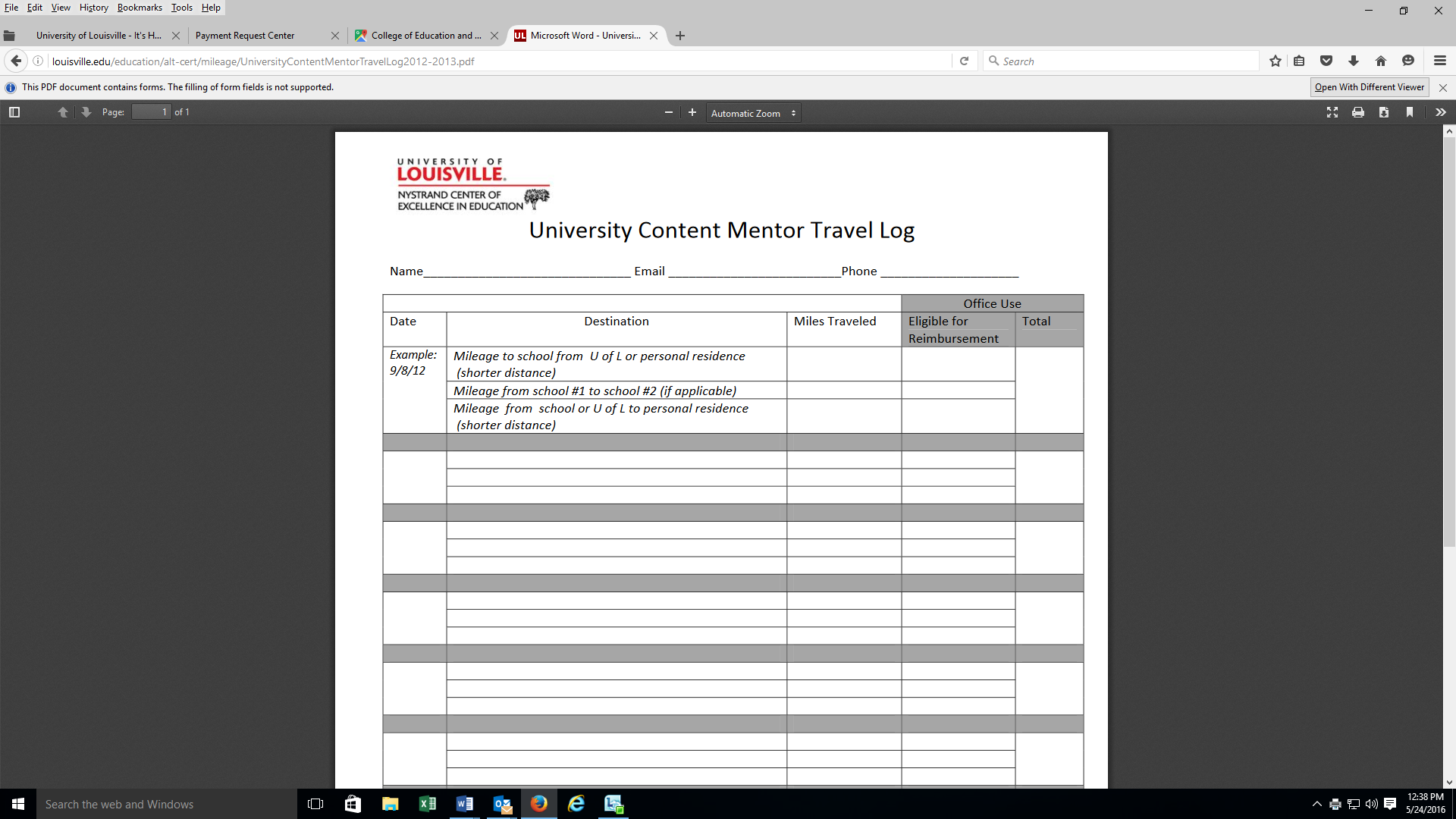 Mentor/Supervisor Name_________________________________Phone__________________University Mentor/Supervisor Signature____________________________________ Date _________________University Content Supervisor/Mentor Travel Log 							        Page 2Form revised 7-26-21For office use onlyFor office use onlySupplier IDPay Request Entry#In-state mileage535554Mileage rateOffice UseOffice UseDateDestinationMiles TraveledEligible for ReimbursementTotalExample:9/8/12Mileage to school from UofL or personal residenceExample:9/8/12Mileage from school to UofL or personal residenceExample:9/8/12Total MilesAmt Due:For Office Use only:Purpose:        To observe student teacher and/or teacher candidates in the schools or fieldApproval:                                                                                                   Stefanie Wooten-Burnett, Alt Cert Director                                                                                                                                 or Cody Windhorst, OEDCP DirectorFunding Approver:                                                                                                             Geneva Stark, NCEE DirectorOffice UseOffice UseDateDestinationMiles TraveledEligible for ReimbursementTotal